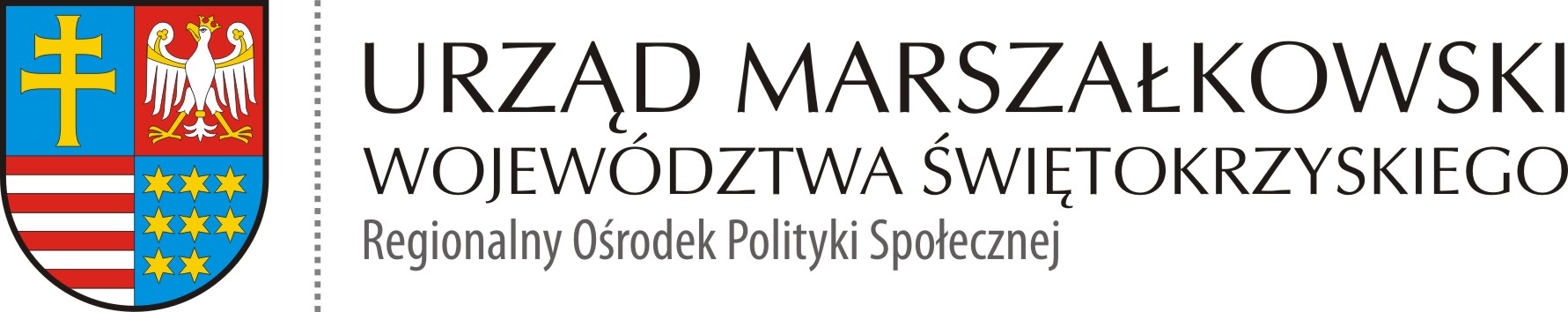 ROPS-II.052.2.1.2021  						            Kielce 26.02.2021 r.ZMIANA SPECYFIKACJIDotyczy postępowania na:Zakup i dostawa sprzętu rehabilitacyjnego i medycznego w ramach projektu socjalnego gminy Wodzisław/powiat jędrzejowski w związku z realizacją projektu partnerskiego „Liderzy kooperacji” Program Operacyjny Wiedza Edukacja Rozwój - Działanie 2.5 "Skuteczna pomoc społeczna" - "Wypracowanie  i wdrożenie modeli kooperacji pomiędzy instytucjami pomocy społecznej i integracji społecznej a podmiotami innych polityk sektorowych m.in. pomocy społecznej, edukacji, zdrowia, sądownictwa i policji"Zgodnie z pkt I ppkt 5 zapytania ofertowego z dnia 19.02.2021 r. informuję, że Zamawiający zmienia zapis w specyfikacji, tj.:Załącznik nr 1 do przedmiotowego zapytania ofertowego w:Część 11 Zakup i dostawa mini skutera inwalidzkiego dokonał zmiany zapisu: Było: długość całkowita: 123 cm – 145 cm,szerokość całkowita: 56 cm – 67 cm,waga: 60 - 65 kg,pokonywane wzniesienie: 15°,dopuszczalne obciążenie: 120 kg lub wyższe,moc wózka: 200 W,prędkość maksymalna.: 10 km/h – 15 km/h,Jest: długość całkowita: 110 cm – 145 cm,szerokość całkowita: 50 cm – 67 cm,waga: 53 - 75 kg,pokonywane wzniesienie: 6° lub wyższe,dopuszczalne obciążenie: 120 kg lub wyższe,moc wózka: 200 W,prędkość maksymalna.: 7 km/h – 15 km/h,Część 16 Zakup i dostawa wyposażenia wypożyczalni sprzętu rehabilitacyjnego dla mieszkańców Gminy Wodzisław - MATERAC PRZECIWODLEŻYNOWY: Było:Materac przeciwodleżynowy o wymiarach: 200 cm długości x 90 cm szerokości x 10 cm wysokości; Maksymalne obciążenie 150 kg, 2 sztuki.Jest:Materac przeciwodleżynowy o wymiarach: 200 - 210 cm długości x  80 - 90 cm szerokości x min. 10 cm wysokości; Maksymalne obciążenie 150 kg, 2 sztuki.Część 23 Zakup i dostawa wyposażenia wypożyczalni sprzętu rehabilitacyjnego dla mieszkańców Gminy Wodzisław – ŁÓŻKO REHABILITACYJNE Z MATERACEM PIANKOWYM, MATERACEM PRZECIWODLEŻYNOWYM I STOLIKIEM PRZYŁÓŻKOWYM w części dotyczącej opisu materaca przeciwodleżynowego:Było:zdejmowany pokrowiec zapinany na suwaki umożliwiający łatwe utrzymanie czystościJest:zdejmowany pokrowiec zapinany na suwaki lub napy lub zatrzaski umożliwiający łatwe utrzymanie czystościw części dotyczącej opisu stolika przyłóżkowego: Było:waga do 7 kg,Jest:waga do 8 kg,Pozostałe zapisy zapytania ofertowego pozostają bez zmian.